Heart of Worship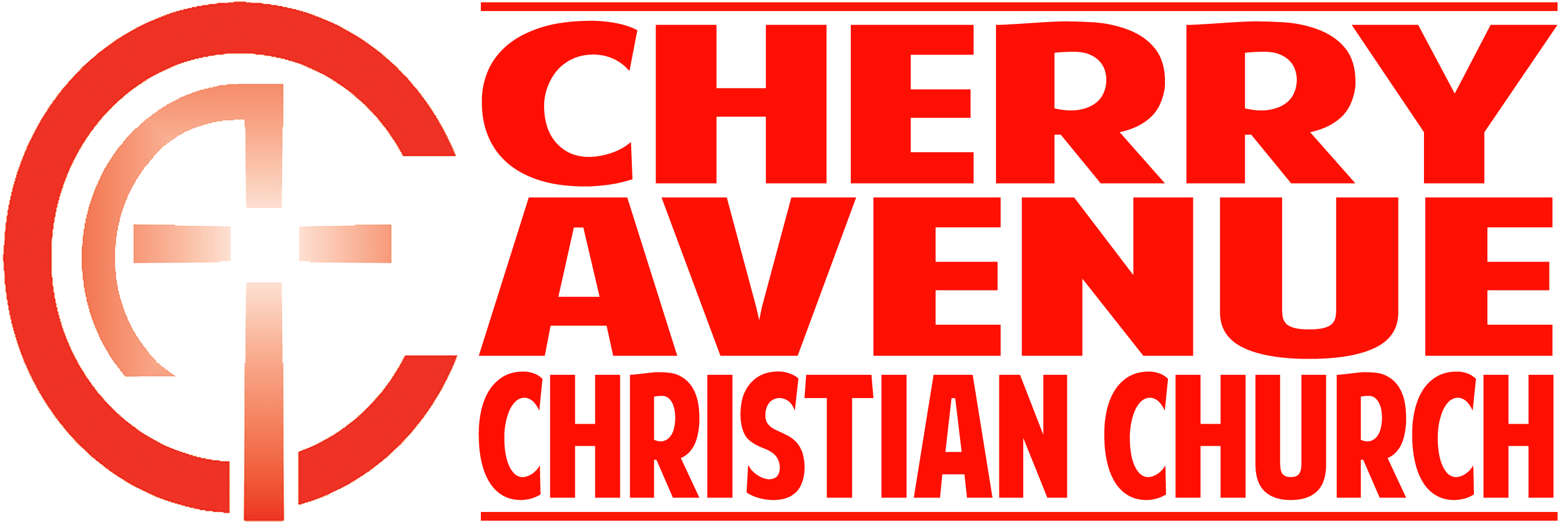 Romans 12:2Different aspects of worship in our gatherings:____________________________________________________________________The _________________Corporate worship should include both ____________ and _______.“Therefore, I urge you, brothers and sisters, in view of God’s mercy, to offer your bodies as a living sacrifice, holy and pleasing to God—this is your true and proper worship. 2 Do not conform to the pattern of this world, but be transformed by the renewing of your mind. Then you will be able to test and approve what God’s will is—his good, pleasing and perfect will.” Romans 12:1-2 (NIV)We need to let God renew our ________ so that we take joy in what brings Him joy—seeing ________  __________ come to __________.Jesus said, “I tell you that in the same way there will be more rejoicing in heaven over one sinner who repents than over ninety-nine righteous persons who do not need to repent.” Luke 15:7 (NIV)How to prepare your heart for worship:Regular _________ reading and ___________Listening to ___________ on the wayPraying a prayer of ____________ before coming inside